Przedszkole – język angielskiDzisiaj chciałabym, żeby dzieci pouczyły się słownictwa związanego z Wiosną. Zaczynamy od owadów.Oto krótki film, który wprowadza słownictwo:https://youtu.be/VrHjSDukV8w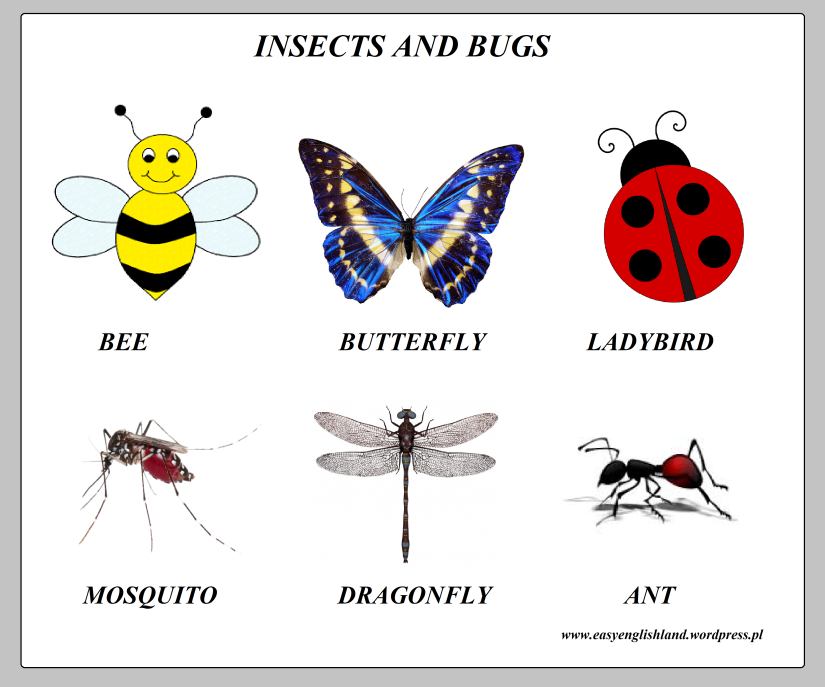 Ladybird [lejdibeed] – biedronkaButterfly [baterflaj] – motylDragonfly [dragonflaj] – ważkaBee [bii] – pszczołaAnt [ant] – mrówkaMosquito [moskito] – komarPiosenki o owadachhttps://www.youtube.com/watch?v=2S__fbCGwOMhttps://www.youtube.com/watch?v=BXPuruONztADodatkowo dołączam propozycje bajki czytanej przez Michelle Obamahttps://www.youtube.com/watch?v=WyhgubvRYF4źródło:www.yotube.comwww.easyenglishland.wordpress.pl